Obec Chotoviny zve všechny ženy seniorky i jejich partnery na oslavu 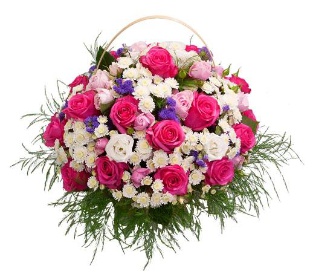 Svátku matek 17.5.2017 od 14.00 hodin v KDVystoupí děti z MŠ a ZŠ Chotoviny,k poslechu a tanci zahraje DUO Lhotákovi